Publicado en México el 20/07/2021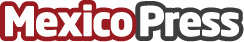 CHAZKI apuesta a revolucionar la logística de última milla en México apalancados en el canal onlineEl primer año de la pandemia, la empresa aumentó sus ventas un 600% .La meta es posicionarse en la entrega de envíos en menos de 24 horasDatos de contacto:Geraldine MartellDirectora de Cuentas+54911531428Nota de prensa publicada en: https://www.mexicopress.com.mx/chazki-apuesta-a-revolucionar-la-logistica-de Categorías: Internacional Nacional Sociedad Entretenimiento Logística E-Commerce Consumo http://www.mexicopress.com.mx